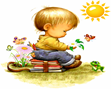 Муниципальное бюджетное дошкольное образовательное учреждение«Центр развития ребенка -  детский сад  №34»«Любознайка»г. Махачкала, ул. им. Братьев Нурбагандовых, 20.                                                                                 Тел: 8 (722)99-95-54Электронная почта: mkl-mdou34@yandex.ru.                                                                            Сайт: dag-tsrr-34.tvoysadik.ruКонспектНОД – реализация образовательной области«Художественно-эстетическое развитие» - Рисованиев 1 средней группе  «Вишенка»Тема: «Орнамент на дагестанских джурабах»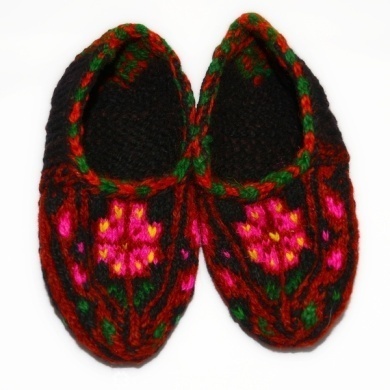                    Воспитатель: Магомедова И.А. стаж-1 год                       Конспект составила: зам.зав. Шапиева С.М.	Махачкала – 2019Задачи: Познакомить детей с традиционным народным художественным промыслом Дагестана – ручным вязанием джурабов.Обучающие задачи:Продолжать знакомство с ручным вязанием. Познакомить с инструментами необходимыми, для вязания. Закрепить знание основных элементов узора, умение самостоятельно составлять узор, передавать характерные элементы дагестанского орнамента и цветовую гамму с помощью изобразительного материала.Развивающие задачи:Развивать наблюдательность, творческую способность и эстетическому восприятию окружающего. Познакомить с новыми приемами рисования на готовой объемной модели. Укреплять познавательные интересы детей к труду народных мастеров.Воспитательные:                                                                                                  Воспитывать у детей чувство причастности к культуре народов Дагестана. Воспитывать у детей уважение к традициям и обычаям разных народов Дагестана.Интеграция образовательных областей: все образовательные области.Материалы: слайды, джурабы, изобразительный материал, нитки, спицы, сундук, бумажные  объемные  модели джурабов, вода, прозрачные стаканы, вата, запись голоса, музыкальное сопровождение, массажные коврики на каждого ребенка.  Предварительная работа: Подбор физкультминутки. Домашнее задание родителям и детям. Подбор картин и фото. Подготовка слайдов.Пополнение словарного запаса: джураб, пряжа, шерсть, спицы, шерстяные нитки, орнамент. Предварительная работа, психологический настрой на предстоящую деятельность:Воспитатель: Ребята с нами сегодня сотрудники нашего детского сада. Пожелаем им доброго утра!Дети: Доброе утро!Воспитатель: Ребята, какие вы все нарядные, красивые. И я сегодня нарядилась. Посмотрите на мой наряд и носочки. А вы знаете, как называются  такие носочки на разных языках  Дагестана? 1 ребенок: На лезгинском языке они называются чувяки.2 ребенок: На лакском языке - жюлярду.3 ребенок: на даргинском языке  пелинке называют.4 ребенок: на аварском языке- чурап или щвата. Воспитатель: Спасибо ребята, на каждом языке их  называют по разному, но есть у них одно распространенное во всем мире название – джурабы! Джурабы-  это вязанная мягкая обувь в виде носков или гольф. (Показ картины 1).  Они толстые и очень теплые. Джурабы  можно носить  вместо домашней обуви. Они вяжутся из шерстяных ниток (показывает клубок ниток). А откуда берутся эти нитки,  вы узнаете, если отгадаете загадку:Сбились тесно, дружно в кучки, на лугу живые тучки.Их хозяева придут  и кудряшки отстригут,Шерсть сбивается в колечки, блеют на лугу …(Овечки).А как овечки дают шерсть, кто знает?Ребенок: Овечек стригут специальными ножницами или аппаратом. (Показ картины 2)Воспитатель: Все правильно. Давайте поговорим о том,  как шерсть превращается в нитку. Посмотрите, (Показ картины 3) шерсть дают не только овечки, но и козы, кролики, посмотрите какие они пушистые, в других республиках шерсть дает даже верблюд. Мастера по стрижке животных состригают  шерсть (Показ картины 4). А что же потом? Как вы думаете? Ребенок: Я видела как моя прабабушка,  которая живет в горах, превращала шерсть в пряжу. Отстриженную шерсть моют, сушат,  а затем скручивают в нить. Воспитатель: Умница, все верно! Давайте мы с вами проведем эксперимент! Перед вами лежит вата и вода. Возьмите кусочек  ваты, слегка смочите водой. А теперь скрутите в жгуты, потяните слегка. Вот так и получается нить. Мастерицы из полученных нитей вот такими спицами (Показ спиц) вяжут джурабы, цветные, теплые и удобные.  Ребята, я для вас тоже приготовила джурабы. Они в этом сундучке. Воспитатель открывает сундук, удивленно показывает на содержимое – бумажные джурабы.Воспитатель: Ой, как же это произошло? Почему все джурабы превратились в серые бумажки? Где же красочные дагестанские узоры и орнаменты? Звучит запись: «Я злая волшебница Кацулай! Это я украла красивые узоры и превратила ваши джурабы в бумажки! Ха-ха-ха!!! Они никогда не станут прежними! Ха-ха-ха!!!».Воспитатель: Что же нам теперь делать с этими джурабами?Ребенок: Давайте сами их разукрасим с помощью кисточек и красок!Все дети: Давайте!ХОД НОДВводная часть: Воспитатель: Для начала ребята, мы внимательно изучим орнамент на джурабах. Внимание на экран! (Показ картин 5).Узоры  на джурабах это не просто украшение, они имеют смысл. Эти  джурабы похожи  чешки, на них изображен цветочный орнамент, а эти как гольфы, на них изображены рисунки,  напоминающие горы, рога животных, а  на этих джурабах изображено солнце, птицы, цветок. Каждая мастерица придумывает свой неповторимый орнамент. Традиционными цветами в вязке джурабов являются цвета земли, неба, солнца, гор и скал, черной ночи и ясной луны.\ Основная часть: Воспитатель: Ребята, я вам и вашим родителям  давала домашнее задание, провести эксперименты с водой и красками, сейчас посмотрим,  как вы подготовились. Домашнее задание: «Эксперимент с водой и красками».Во время эксперимента мы увидим,  как получить новый цвет путем смешивания двух-трех разных цветов, которые мы можем использовать для украшения наших джурабов. На столе вода в прозрачных стаканах, краски, кисточки.Воспитатель: Мы начнем учить цвета,
Приготовьтесь, детвора.                                                                                                                                           Вот цвета лишь основные –
Их намного больше в мире.1 ребенок: Лист – зеленый и трава,
Ёлка зелена всегда.
Желтый с синим мы смешаем –
Цвет зеленый получаем.2 ребенок:Красный с желтым мы возьмем –
Новый цвет все создаем.
Цвет оранжевый выходит –
Апельсин он нам напомнит.3 ребенок: 
Цвет земли мы изучаем,
Мы его, конечно, знаем.Красный и зеленый сложим.Цвет коричневый – несложный.4 ребенок: 
Черный уголек и ночка,
Черную поставим точку.Синий, красный и зеленый –
Создаем, ребята, черный.5 ребенок: 
Фиолетовых фиалок
Дарим мы букет в подарок.Фиолетовую краску
Создает цвет синий с красным.6 ребенок: Серый зайчик прискакал,
Серый цвет нарисовал.
Мы смешаем черный с белым,
И получим цвет наш серый.Воспитатель: Спасибо ребята, вы отлично справились с домашним заданием. Ну что приступим к работе? Звучит дагестанская музыка. Под ногами у детей массажные коврики. Заключительная  часть: Воспитатель: Ребята! Все закончили свою работу? Давайте проведем физкультиминутку: За работою тигрица, надо, надо торопиться!И мелькают быстро спицы, джурабы вяжет для тигрят.Надо ей поторопиться- лапки быть в тепле хотят.А джурабы-то, ребята, полосаты как тигрята!- Эй примерьте, малыши! До чего джурабы хороши!!!     (имитирующие движения)Анализ НОД:Воспитатель: Ну что, вам понравилось украшать джурабы? Чему мы сегодня научились?Ответы детей: Мы научились смешивать краски, чтобы получить новый цвет, украшать джурабы, узнали, откуда берутся шерстяные нитки. Воспитатель: Молодцы ребята, джурабы у вас получились аккуратные, красочные, необычные!Звучит запись: «Ребята, да вы волшебники! Какие красивые джурабы! Так и быть, верну я ваши джурабы. Вы найдете их  в своей группе, там же я оставлю для вас угощенья! Но прежде, обязательно помойте руки! Ха-ха-ха!!!»Воспитатель: Какая радость ребята! Давайте,  скорее вернемся в нашу группу!Прощаются, уходят.